MEMBERSHIP APPLICATION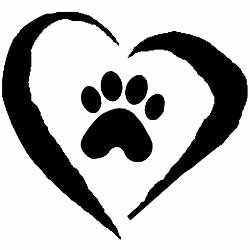 FAMILY MEMBERS (FAMILY MEMBERSHIP ONLY)All members will receive a Membership Card upon their first visit.  Please make sure Membership Card is visible at all times while on the CCAWL Campus.  Lanyards will be provided to display your Membership Card.  If you lose or misplace your Membership card please contact the CCAWL immediately, a new card can be issued for a replacement fee of $5.00.I/We understand that by signing this contract I/We agree to follow all rules and regulations of the Champaign County Animal Welfare League, Inc. (CCAWL).  I/We understand that the CCAWL reserves the right to deny and/or revoke any membership if the CCAWL feels it is in the best interest of the Organization.  Anyone violating the Safety of others can/will immediately have their membership privileges revoked and no reimbursement will be given.  This membership is per calendar year and must be renewed yearly to partake in all membership benefits.  I/We also understand I/We must follow all rules and regulations of the Champaign County Animal Welfare League when on the premises.  I/We understand and agree that the Champaign County Animal Welfare League, Inc. and Staff are not responsible for any injuries and/or accidents occurring on the premises.  Signature(s):			______________________________________________				______________________________________________Date: _____________________ NAMEADDRESS                                                                                CITY                                                   ZIPPHONE                                                                                    EMAILINDIVIDUAL MEMBERSHIP      $100.00FAMILY MEMBERSHIP              $150.00DISCOUNTED MEMBERSHIP    $75/$100	SENIOR CITIZEN		VETERAN        